                                                                                                 ЗАТВЕРДЖЕНО                                                                                                  рішенням №3833                                                                                                 ХХІХ сесії VII скликання                                                                                       від 22.12.2022 року (зі змінами                                                                                                   від 16.02.2023 року рішення № 3855,                                                                                   від 07.03.2023 року №3881,                                                                          від 27.04.2023 №3892,                                                                         від 19.05.2023 №3919,                                                                         від 11.07.2023 №3946)                                                                      від 17.08.2023 №4025П Р О Г Р А М АСОЦІАЛЬНО-ЕКОНОМІЧНОГО РОЗВИТКУ Зачепилівської селищної ради  Красноградського району Харківської області на 2023 рік2022ВступПрограма економічного і соціального розвитку Зачепилівської селищної ради Красноградського району Харківської області на 2023 рік розроблена відповідно до Закону України «Про місцеве самоврядування в Україні», Закону України «Про державне прогнозування та розроблення програм економічного і соціального розвитку України», Постанови Верховної Ради України «Про утворення та ліквідацію районів», Постанови Кабінету Міністрів України «Про затвердження Державної стратегії регіонального розвитку на 2021-2027 роки» та завданнями Плану заходів на 2021-2023 роки з реалізації Державної стратегії регіонального розвитку, Стратегії розвитку Харківської області на 2021-2027 роки та Плану заходів з її реалізації на 2021-2023 роки, Стратегії розвитку Зачепилівської селищної об’єднаної територіальної громади на 2019-2025 роки. 1.1. Географічне розташування та опис суміжних територій Зачепилівська селищна територіальна громада утворена в травні 2017 року в наслідок об’єднання однієї селищної та п’яти сільських рад згідно рішення XXVI сесії Зачепилівської селищної ради VII скликання №415 від 13.05.2017 року «Про добровільне об’єднання територіальних громад».До складу громади увійшли: Зачепилівська селищна рада, Бердянська сільська рада, Забаринська сільська рада, Леб’язька сільська рада, Миколаївська сільська рада, Сомівська сільська рада.30 червня 2019 року, після проведення виборів, відбулося дооб’єднання Малоорчицької сільської ради.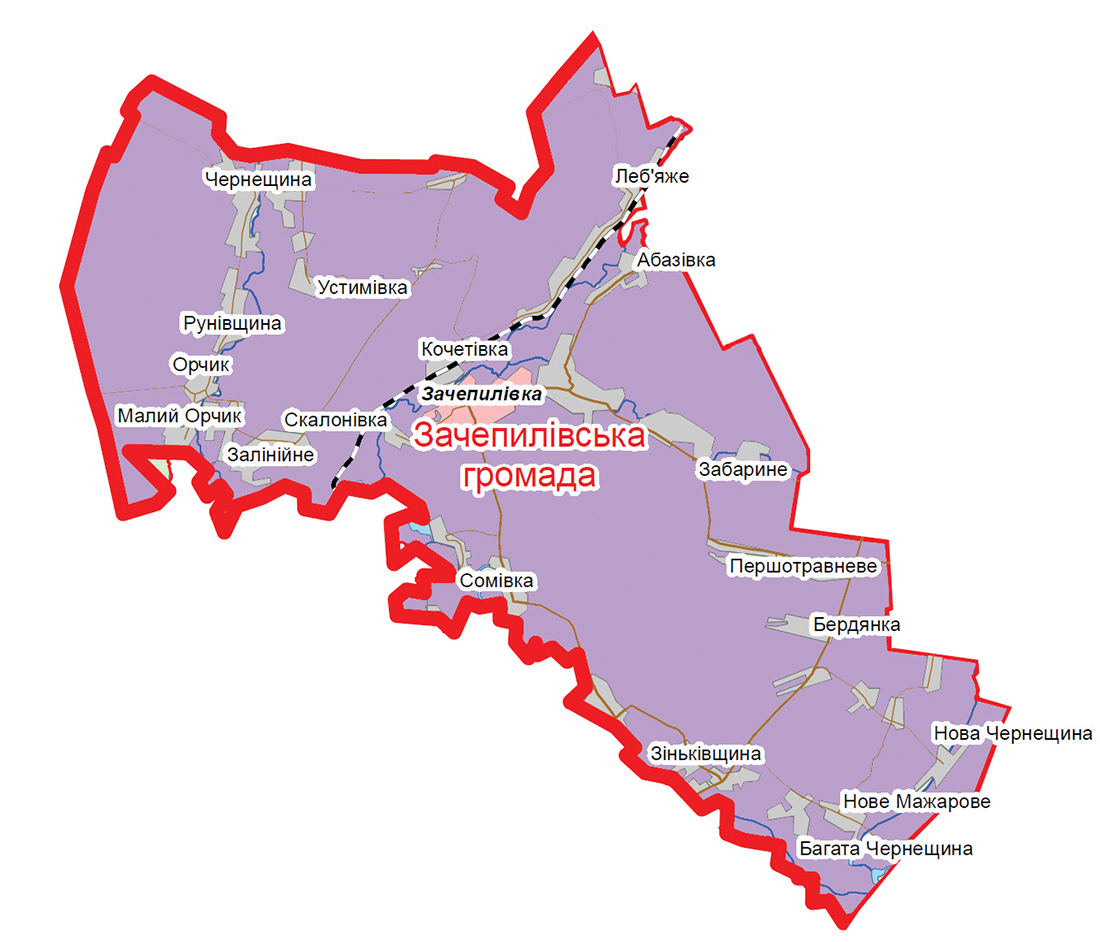 Рис. 1. Карта Зачепилівської селищної територіальної громади.Зачепилівська селищна територіальна громада розташована на південному заході Харківської області. Адміністративним центром громади є селище міського типу Зачепилівка, яке розташоване на відстані . від м. Харків.Відповідно до нового адміністративного устрою у 2020 році Зачепилівська селищна територіальна громада увійшла до складу Красноградського району Харківської області (центр району – місто Красноград). Після проведення місцевих виборів до громади приєдналися Новомажарівська, Чернещинська та Рунівщинська сільські ради.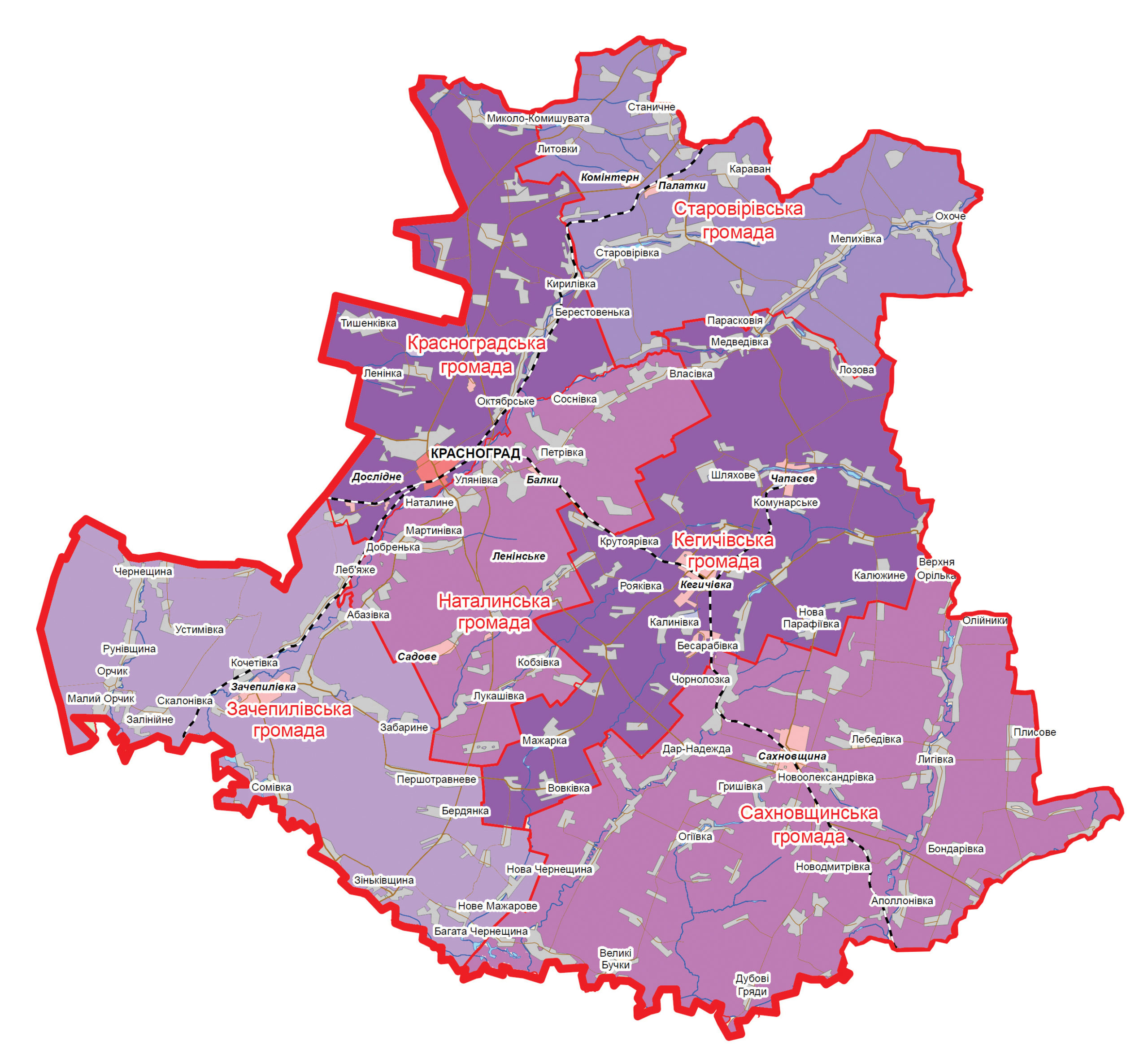 Рис.2. Карта Красноградського району Харківської областіУ громаді знаходиться 38 населених пунктів, утворено 9 старостинських округів:Бердянський старостинський округ №1 (с. Бердянка, с. Вишневе,                             с. Першотравневе, с. Травневе);Забаринський старостинський округ №2 (с. Забарине, с. Олександрівка);Леб’язький старостинський округ №3 (с. Леб’яже, с. Кочетівка, с. Перемога);Миколаївський старостинський округ №4 (с. Миколаївка, с. Абазівка);Сомівський старостинський округ №5 (с. Сомівка, с. Займанка, с.Лиманівка,                   с. Семенівка);Малоорчицький старостинський округ №6 (с. Малий Орчик, с. Залінійне, с. Зарічне, с. Орчик);Новомажарівський старостинський округ №7 (с. Нове Мажарове, с. Дудівка, с. Олянівка, с. Петрівка, с. Котівка, с. Нове Пекельне, с. Старе Пекельне,                с. Зіньківщина, с. Старе Мажарове);Рунівщинський старостинський округ №8 (с. Рунівщина, с. Устимівка,с. Романівка, с. Перша Педашка);Чернещинський старостинський округ №9 (с. Чернещина, с. Новоселівка, с. Письмаківка).Територія Зачепилівської селищної територіальної громади складає – 79,396 тис. га, з них: сільськогосподарські угіддя – 69,578 тис. га, що становить 87,6%, ліси – 4,3%, водний фонд – 3,7% житлової забудови – 2,0%, землі запасу – 1,2%, транспорт та зв’язок – 0,8%, землі для відпочинку – 0,4%.Місце розташування громади не відзначається наявністю великої кількості і різноманітністю корисних копалин. Практичне значення має розробка будівельних матеріалів – піску і глини, які розробляються відкритим (кар’єрним) способом.Ґрунтовий покрив вцілому досить різноманітний. Це пов’язано з різними умовами рельєфу, зволоженням, ґрунтовими породами, а також особливостями розвитку природної рослинності. В цілому ґрунтові ресурси громади дають можливість забезпечувати високі урожаї сільськогосподарських культур.Серед ґрунтів переважають чорноземи звичайні середньо-гумусні, в заплавах – лучно-чорноземні, солонцюваті, лучно-солонцюваті ґрунти.Водні об’єкти у громаді представлені річками, озерами, болотами, ставками та частиною каналу Дніпро-Донбас. Територією Зачепилівської громади протікають п’ять річок: Оріль, Берестова, Орчик, Вошива, Мажарка. Всі річки відносяться до малих рік і належать до басейну ріки Дніпро. Поповнюються річки, в основному, за рахунок опадів, у незначній мірі – підземних вод. Характерним режимом рік даної місцевості є яскраво виражена весняна повінь, відносно стійка літня межень з невеликим підйомом води в осінньо-зимовий період. Улітку річки міліють. Серед озер найбільшими є Лиман, Кругле, Гниле (знаходяться поблизу села Займанки). Всі озера розташовані в заплавах річок. Значну площу займають болота, які приурочені до терас рік і відносяться до типу низинних. Живлення їх відбувається за рахунок підземних вод, а також, у значній мірі, за рахунок талих вод та атмосферних опадів. У південній частині громади на межі з Дніпропетровською областю проходить канал Дніпро-Донбас. У районі знаходяться декілька десятків ставків, які розміщені в балках, в них розводиться промислова риба – короп, карась, товстолобик.1.2. Демографічна ситуація та ринок праці громадиЛюдський потенціал надзвичайно важливий для сталого розвитку громади.Основними генераторами ідей та носіями інноваційного потенціалу є люди, які готові використовувати сукупні можливості громади щодо генерації, сприймати та впроваджувати нові модифікаційні ідеї з метою забезпечення сталого та самодостатнього розвитку громади.Таблиця 1. Чисельність населення по Зачепилівській селищній територіальній громаді У Зачепилівській селищній територіальній громаді зберігається тенденція щорічного зменшення чисельності населення в результаті перевищення рівня смертності над народжуваністю, загальним процесом старіння населення і негативним сальдо міграції.Основні проблеми: висока смертність, у тому числі в працездатному віці та високий рівень вибуття населення.Розподіл населення за віком та статтю наведена в таблиці 2. Таблиця 2. Розподіл населення за віком та статтю по Зачепилівській селищній територіальній громадіЗаборгованості по виплаті заробітної плати впродовж 2021 та 10 місяців 2022 року по Зачепилівській громаді не було.Стан розвитку інфраструктури громади1.3.1. Транспортні комунікації та інфраструктура зв’язкуУ Зачепилівській селищній територіальній громаді функціонують такі види транспорту:автомобільнийзалізничнийтрубопровіднийТериторію громади перетинає Придніпровська залізниця, що з’єднує великі промислові міста України – Харків та Дніпро. Пасажирський залізничний транспорт є одним із основних видів транспорту, яким користується населення Зачепилівської громади. Зачепилівка - вантажно-пасажирська залізнична станція Дніпропетровської дирекції Придніпровської залізниці розташована у селі Нагірне між станціями Красноград (Харківської області) та Бузівка (Дніпропетровської області). Загальна довжина експлуатаційних залізничних доріг  на яких знаходиться п’ять зупинок, де зупиняється приміські потяги Дніпро – Красноград та Зачепилівка - Харків. Добре розвинута мережа автомобільних доріг, всі населені пункти Зачепилівської територіальної громади з’єднані з центром об’єднаної громади шляхами з твердим покриттям.У північній частині території громади проходить магістральний газопровід «Союз».Територією громади проходить автошлях E105 (європейський автошлях, що бере свій початок в норвезькому Кіркенесі і закінчується в українській Ялті).Перевага територіального розташування полягає в тому, що Зачепилівська селищна територіальна громада знаходиться на межі Харківської, Дніпропетровської та Полтавської областей, що дає можливості налагодження торгівельних відносин та додаткових можливостей для збуту переробленої сільськогосподарської продукції. Таблиця 3. Транспортна доступність Зачепилівської селищної територіальної громадиТаблиця 4. Відстань від центру громади до старостинських округівНа сьогоднішній день для задоволення потреб населення територіальної громади в пасажирських перевезеннях сформована мережа автобусних маршрутів з розміщеним у центрі смт Зачепилівка автобусним вокзалом. Система доріг усередині територіальної громади є достатньо збалансованою і такою, що може забезпечити доступність усіх територій та населених пунктів. Проте велика кількість доріг потребує як поточних, так і капітальних ремонтів. На території Зачепилівської селищної територіальної громади надають послуги наступні інтернет-провайдери: ПАТ «Укртелеком», Інтертелеком, Istec, Avator. Є покриття для користування швидкісним мобільним 3G інтернетом: Vodafonе, Kyivstar, Lifecell. Проте вони зосереджені в основному у центрі громади - смт Зачепилівка. У старостинських округах існує проблема низької якості інтернет-зв’язку або повна його відсутність, що негативно впливає на надання адміністративних послуг старостами, формування внутрішніх та зовнішніх зв’язків, медичне обслуговування населення, дозвілля та саморозвиток мешканців старостинський округів.Житлово-комунальне господарство та екологіяЗагальна кількість помешкань у громаді становить 7500 одиниць. Більш ніж 99 відсотків - це індивідуальні будинки, та лише 31 (близько 0,6%) є багатоквартирними. Кожен багатоквартирний будинок громади підключено до комунального водопостачання, каналізації та лише 0,4% квартир не підключено до індивідуального газопостачання. На території Зачепилівської територіальної громади створено 10 ОСББ у 15 будинках. Власники 70% багатоквартирних будинків знаходяться у процесі визначення форми управління. У 2019 році було створено ОСББ «Ранок – 2019», об’єднанням проведено роботу та отримано «теплий» кредит на суму 38,0 тис. грн. на утеплення під’їзду із заміною вікон та дверей на енергозберігаючі.Приватизація житлового фонду у багатоквартирних будинках призвела до появи власників житла. На сьогодні власники житла – це здебільшого особи, для яких фінансування капітального, поточного ремонту цього житла, утримання багатоквартирного будинку як цілісного майнового комплексу є затратним, а саме утримання майна є обов’язковим атрибутом будь-якої форми власності. Безоплатно отримавши житло у власність співвласники квартир у багатоквартирних будинках, у яких створено ОСББ, розраховують на фінансову допомогу з боку органів місцевого самоврядування для проведення заходів із енергозбереження та енергоефективності, модернізації інженерних мереж, проведення капітальних ремонтів. Відтак у 2018 році за рахунок обласного та місцевого бюджетів проведений капітальний ремонт м’якої покрівлі у 8 багатоповерхових житлових будинках в селищі Зачепилівка та селі Нагірне на загальну суму 4952,8 тис. грн.Забезпеченість житлом на 1 мешканця у громаді становить 21,2м2.На даний час містобудівна документація в  громаді є діючою, але застарілою. Тому є нагальна потреба в її оновленні в рамках просторового планування, в основу якого мають бути покладені принципи підвищення містобудівної цінності території, ефективного землекористування та екологічної рівноваги.Для гармонійного розвитку територіальної громади необхідно здійснити заходи із розроблення містобудівної документації, яка є інструментом регулювання, планування, забудови території. Схема планування території громади є першоосновою для розроблення системи стратегічних, прогнозних і програмних документів щодо здійснення регіональної політики. Водопостачання смт. Зачепилівка, що є центром громади, обслуговує підприємство комунальної власності – Зачепилівське водопровідно-каналізаційне підприємство, підпорядковане Зачепилівській селищній раді. У 2018 році для потреб підприємства та покращення обслуговування жителів за рахунок місцевого бюджету придбано автомобіль ГАЗ «Соболь» (150,0 тис грн). В окремих населених пунктах старостинських округів громади також функціонують системи централізованого водопостачання, водовідведення практично відсутнє.  Завдяки участі Зачепилівської селищної ради у обласному конкурсі розвитку територіальних громад «Разом у майбутнє» у 2018 році замінено 1,2 км зношеного водогону у с. Сомівка (Сомівський старостинський округ) та проведено реконструкцію із заміною водонапірної башти Рожновського у с.Забарине Забаринського старостинського округу.За рахунок обласного бюджету проведено роботи по відновленню водопостачання у селі Олександрівка Забаринського старостинського округу.За рахунок коштів селищної ради (місцевий бюджет) у 2022 році було придбано та встановлено водонапірну башту Рожновського в с.Миколаївка на загальну суму 270,000 тис. грн., проведено роботу щодо заміни водонапірного резервуару по вул. Харківська,                 с. Кочетівка на суму 267,270 тис. грн., реконструйовано артезіанську свердловину №9 по вул. Красноградська, с. Миколаївка на суму 570,000 тис.грн.У підпорядкуванні селищної ради перебувають наступні комунальні підприємства: КП «Зачепилівське ВКП», КП «Леб’яже», КП «Водоканал», КП «Рунівщина», КП "НОВАМАЖАРОВО" Зачепилівської селищної ради, Комунальне підприємство Чернещинської сільської ради "БЛАГОУСТРІЙ", КП «Зачепилівське». Також у структурі ради є відділ благоустрою.За рахунок державної субвенції на розвиток інфраструктури об’єднаних територіальних громад (1830,7 тис. грн.), а також селищного бюджету (212,8 тис. грн.) у 2019 році завершено будівництво та введено в експлуатацію очисні споруди у с. Кочетівка Леб’язького старостинського округу, вартість будівельних робіт – 2043,5 тис. грн.У 2018 році для потреб КП «Зачепилівське», засновником якого є селищна рада придбано три одиниці спецтехніки: автомобіль МАЗ-МДКЗ (обладнаний піскосолерозкидальним обладнанням та відвалом поворотним), трактор з навантажувальним пристроєм ХТА-200-06 та міні-трактора LOVOL (FOTON) FT244. Придбання здійснене за рахунок державної субвенція на розвиток інфраструктури об’єднаних територіальних громад (4066,0 тис. грн.) та місцевого бюджету (122,5 тис. грн.)  задля зміцнення матеріально-технічної бази комунального господарства об’єднаної територіальної громади, обслуговування доріг комунальної власності тощо. Актуальним для громади є питання не тільки систем водопостачання, але й якості питної води, що подається до їх домівок. Низький рівень ґрунтових вод та забрудненість водойм та річок у громаді негативно впливають на якість питної води та прискорюють зношуваність мереж водопостачання. На даний час електричні мережі на території громади зношені, близько 55%, що дає можливість розглядати та використовувати альтернативні види енергії особливо для сіл старостинських округів. У зв’язку із низькою енергоефективністю у громаді, є доцільним проведення заходів з підвищення енергоефективності використання енергії, встановлення LED-ламп замість ламп накалювання та оптимізація системи опалення для зменшення використання електроенергії як способу опалення домівок населенням. Також існує необхідність проведення заходів для підвищення ефективності використання теплової енергії, а також проведення просвітницької роботи щодо способів економії енергії шляхом встановлення зонних лічильників електроенергії.За рахунок обласного бюджету у сумі близько 1 млн. грн. проведено реконструкцію вуличного освітлення в смт. Зачепилівка, с. Скалонівка, с. Сомівка  та  с. Семенівка.На території Зачепилівської селищної територіальної громади відсутні великі промислові об’єкти, які могли б завдати значної шкоди навколишньому середовищу. Крім того віддаленість громади від великих промислових міст дає можливість мешканцям вдихати екологічно чисте повітря.У громаді існує потреба у будівництві пункту сортування та переробки твердих побутових відходів. У край важливим та актуальним є на сьогоднішній день налагодження сортування сміття.На даний час вивіз твердих побутових відходів із приватних домоволодінь здійснюється безкоштовно відділом благоустрою селищної ради. Із багатоквартирних житлових будинків - комунальним підприємством «Зачепилівське». Для налагодження стабільної роботи по збору відходів для громади необхідно придбати сміттєвоз. Аналіз стану житлово-комунального господарства та навколишнього середовища у громаді дозволив визначити наступні пріоритети: створення та покращення інфраструктури водопостачання та водовідведення на сільських територіях громади; проведення заходів, спрямованих на налагодження системи водопостачання та каналізації; розробка комплексу заходів з впровадження містобудування у громаді; впровадження комплексу заходів з раціонального використання та збереження енергії; проведення заходів з очищення водойм та річок громади, створення системи збору, сортування та переробки твердих побутових відходів.1.3.3. Соціальна інфраструктура та надання адміністративних послуг ОСВІТАЗабезпечення різнобічного розвитку дошкільників у Зачепилівській селищній територіальній громаді здійснюють 9 закладами дошкільної  освіти, у тому числі 5 закладів дошкільної освіти та 4 дошкільні підрозділи у складі 3-х ліцеїв та початкової школи, де виховується 309 дітей віком від 1 до 6 (7) років, в т.ч. 19 чол. ВПО.                                                                                                                                                                                                                                                                                                                                                                                                                                                                                                                                                                                                                                                                                                                                                                                                                                           Закладами дошкільної освіти організовано роботу 21 групи, у тому числі: 2 групи раннього віку, 7 дошкільних груп та 12 різновікових груп. Кількість педагогічних працівників – 48 осіб.На території Зачепилівської селищної територіальної громади налічується 8 закладів загальної середньої освіти. Із них:  ліцеї – 7,  початкова школа -1. Комунальний заклад «Зачепилівський ліцей» є опорним закладом, до складу якого входить 2 філії (Сомівська та Леб’язька). До складу Сомівської філії входить дошкільний підрозділ.Згідно з мережею і контингентом у закладах загальної середньої освіти функціонує 107 класів із кількістю учнів 1358, в т. ч. 41 чол. ВПО. Кількість педагогічних працівників, які працюють у закладах загальної середньої освіти, становить 174 особи.        Мережа закладів освіти Зачепилівської громади наведена у таблиці 5. Усі заклади загальної середньої освіти комунальної форми власності та перебувають у підпорядкуванні Зачепилівської селищної ради.Позашкільну освіту в Зачепилівській територіальній громаді здійснює Комунальний заклад «Зачепилівський  будинок дитячої та юнацької творчості», який є комплексним закладом за художньо-естетичним, еколого-натуралістичним, туристсько-краєзнавчим, науково-технічним, спортивним, військово-патріотичним, гуманітарним напрямками. Гуртковою роботою в закладах освіти Зачепилівської селищної ради охоплено  345  дітей, які навчаються в 23 гуртках.У закладах загальної середньої освіти громади налічується 424 одиниць комп’ютерної техніки, у складі 31 навчально – комп’ютерних комплексів,  до мережі Інтернет підключено всі заклади освіти.До 24.02.2022 року підвіз учнів та вчителів до закладів загальної середньої освіти та в зворотному напрямі стабільно здійснювався 15-ма шкільними автобусами, що підвозили 563 учні. Підвіз дітей забезпечувався в повному обсязі. Автотранспорт є застарілим і потребує оновлення. Впродовж 2018-2021 років придбано чотири автобуси,  для здійснення підвозу учнів.У зв’язку зі збройною агресією та повномасштабного вторгнення на територію України, починаючи з 25.02.2022 року організація освітнього процесу в закладах освіти Зачепилівської селищної ради відбувається за дистанційною формою навчання. Таблиця 5. Заклади дошкільної та загальної середньої освіти                                 Зачепилівської селищної територіальної громади У 2018 році було відкрито 2 додаткові групи у Зачепилівському дошкільному навчальному закладі (ясла-садок) «Ромашка», що відповідає пріоритетам уряду із подолання черг у дитячих садках до 2020 року.Відповідно до потреб «Нова українська школа» впродовж 2018-2021 років проведено суттєве оновлення матеріально-технічного оснащення закладів загальної середньої освіти Зачепилівської селищної ради для учнів 1-4-х класів за рахунок різних бюджетів. Заклади освіти територіальної громади потребують, як капітальних так і поточних ремонтів приміщень, оновлення застарілої матеріально-технічної бази.ОХОРОНА ЗДОРОВ’Я У підпорядкуванні Зачелівської селищної ради перебувають первинна та вторинна ланка медичної допомоги: КНП «Зачепилівська центральна лікарня» та КНП «Центр первинної медичної допомоги».Мережа закладів охорони здоров’я в громаді виглядає наступним чином:КНП «Зачепилівська центральна лікарня» селищної ради, кількість відділень – 5,стаціонарних ліжок – 73. Загальна чисельність працюючих – 91 особа, з них: 18 лікарів, 38 – середній медперсонал. Забезпеченість медичної установи лікарями становить 73%, середнім медперсоналом – 90%. Закладом укладено договір про медичне обслуговування населення за програмою медичних гарантій із Національною службою здоров’я України на 10 пакетів медичних послуг.КНП «Центр первинної медичної допомоги» включає в себе 5 амбулаторій загальної практики сімейної медицини, 4 пункти здоров’я, 2 фельдшерських пункти. Кількість ліжок денного стаціонару – 36. Загальна чисельність працюючих – 59 осіб, з них: 8 лікарів, 25 – середній медперсонал. Медичний заклад на 100% укомплектований медперсоналом. У рамках медичної реформи та з метою  обслуговування 1,5 тис. осіб – мешканців 6 населених пунктів у селі Бердянка Бердянського старостинського округу в 2019 році відбулося завершення будівництва амбулаторії загальної практики – сімейної медицини із житлом для сімейного лікаря. Будівництво об’єкту було розпочато у 2018 році. Вартість будівельних робіт впродовж 2018-2019 років склала близько 14 млн. грн., з них 6,1 млн. грн. – за рахунок державного бюджету, 7,6 млн. грн. – обласного бюджету, 300,0 тис. грн. – залучені кошти. У рамках участі КНП «Центр первинної медичної допомоги» у проєкті «Сприяння розвитку соціальної інфраструктури – поліпшення первинної сільської медицини (УФСІ VII)» у 2021 році завершено роботи по термомодернізації приміщення АЗПСМ смт. Зачепилівка. Вартість ремонтних робіт склала 2274,360 тис грн, фінансування здійснювалося Урядом Федеративної Республіки Німеччина через Банк розвитку KfW.Зачепилівська селищна рада стала переможцем обласного конкурсу мініпроєктів «Ефективна медицина в громаді». В рамках реалізації проєкту «Сучасний автомобіль - ефективна, доступна, якісна медицина в сільській місцевості» для потреб КНП «Центр первинної медичної допомоги»  придбано автомобіль Renault DUSTER загальною вартістю 485,7 тис. грн., з них: 340,0 тис. грн. – за рахунок обласного бюджету, 145,7 тис. грн. – місцевий бюджет.У серпні 2022 року отримано центром гуманітарну допомогу від КП ХОР «Обласний аптечний склад» 3 (три) ноутбуки на загальну суму 68914,56 грн. для забезпечення медичних працівників та мобільних бригад на COVID-19 первинної медичної допомоги.Відповідно до впровадження реформи охорони здоров’я з’являються нові можливості та завдання, на виконання яких необхідно спрямувати низку заходів та ресурсів: забезпечення сучасним транспортом сімейних лікарів, оновлення застарілої матеріально-технічної бази лікарських амбулаторій, пунктів здоров’я та фельдшерських пунктів громади.КУЛЬТУРАНа території Зачепилівської селищної територіальної громади розташовано 466 пам’яток культурної спадщини місцевого значення, з них: 439 пам’яток археології  та 26 пам’яток історії, пам’яток монументального мистецтва – 1.Вказані пам’ятки культурної спадщини знаходяться в задовільному стані. Пам’ятки культурної спадщини підлягають охороні відповідно до Закону України «Про охорону культурної спадщини». Пам’ятки історії потребують поточного ремонту. Пропонується запланувати розроблення у відповідності до кожної пам’ятки культурної спадщини проект землеустрою з організації та встановлення меж територій історико-культурного призначення, а також науково-проектної документації з визначення зон охорони на зазначені пам’ятки культурної спадщини та їх паспортизації.На території Зачепилівської селищної територіальної громади діють 34 заклади культури, а саме:14 будинків культури;19 бібліотек;1 дитяча музична школа.При Зачепилівській публічній бібліотеці функціонує історико-краєзнавчий музей селища Зачепилівка, який впродовж 10 місяців 2022 року відвідало 73 особи та проведено 16 екскурсій.У Дитячій музичній школі навчаються 122 учнів із різних населених пунктів громади віком від 6 до 16 років. В закладі культури функціонують 3 відділи та 11 класів, в них викладає 8 викладачів різного напрямку.Рівень надання послуг культури, відпочинку та дозвілля в громаді є задовільним. Створені належні умови для реалізації творчого потенціалу мешканців.За рахунок реалізації у 2019 міні-проекту «Бердянський СБК: крок у майбутнє для обдарованих і талановитих» вдалося покращити матеріально-технічне оснащення Бердянського СБК, закупивши сценічні костюми та музичну апаратуру. Загалом придбано матеріалів на суму 230,5 тис. грн. (115,250 тис. грн. – обласний бюджет, 103,725 тис. грн. – місцевий бюджет, 11,525 тис. грн. – інші кошти). Придбано музичну апаратуру та сценічні костюми.З метою створення комфортних умов для змістовного дозвілля жителів села Олександрівка Забаринського старостинського округу у 2020 році було реалізовано мініпроєкт «Сільський клуб – оберіг культур на селі» на загальну суму 296,4 тис. грн.. Завдяки реалізації проєкту у Олександрівському СБК реконструйовано систему опалення та придбано мультимедійне обладнання.Реалізація у 2020 році мініпроєкту «Зачепилівський Будинок Культури – центр дозвілля громади» дозволила суттєво оновити матеріальну базу Зачепилівського базового Будинку культури та придбати сучасну музичну апаратуру та 143 одиниці сценічного вбрання.            В 2021 році для КПСМНЗ «Зачепилівська ДМШ» придбано музичні інструменти на 55,145 тис. грн..В КЗ «Зачепилівський базовий будинок культури» зроблено капітальний ремонт частини приміщень другого поверху (хореографічної зали, інвентарної, репетиторської, холу, роздягальні) на суму 299,087 тис. грн..	В 2021 році для бібліотек громади придбано ноутбуки на суму 193,8 тис. грн. (обласна субвенція).У Зачепилівській селищній територіальній громаді активно функціонують вокальні, хорові та театральні клубні формування, виставки.Спільними зусиллями співробітників клубних установ Зачепилівської селищної територіальної громади, з урахуванням вимог законодавства щодо воєнного стану, проводяться різноманітні театралізовані заходи, тематичні концертні програми, культурно-мистецькі заходи, виставки робіт майстрів декоративно-ужиткового мистецтва. Метою даних заходів є залучення широких верств населення та культурний розвиток мешканців громади, популяризація культурної спадщини.  За січень – жовтень 2022 року проведено 618  заходів (онлайн), з них дитячих - 185. Аматорських формувань – 62,  в них учасників 585, з них дитячі –31. Клубів за інтересами – 3, учасників 102 особи. Кількість художників та майстрів народного мистецтва – 35.Найбільш проблемним питанням залишається незадовільний технічний стан приміщень закладів культури. В жодному закладі не проведено термомодернізацію будівлі. Існує необхідність проведення поточних та капітальних ремонтів покрівель, внутрішніх приміщень, реконструкції систем опалення, заміна електромереж, встановлення системи блискавичного захисту тощо.ТУРИЗМЗачепилівщина володіє значним потенціалом розвитку туризму. Цікавими об’єктами туристичної інфраструктури є природні заказники, що розташовані на території громади та у безпосередній близькості.Загальнозоологічний заказник місцевого значення «Російський Орчик». Площа , займає території Зачепилівського лісництва. Унікальний фауністичний комплекс в степовій зоні Харківщини на правобережжі р. Оріль. На території заказника поєднані лісовий, водно-болотний, лучний, степовий комплекси хребетних і безхребетних тварин зі значною кількістю рідкісних та зникаючих видів, занесених до Європейського Червоного списку (видра річкова, деркач), Червоної Книги України (14 видів), Червоних списків Харківської області (понад 30 видів): лебідь-шипун, сірий журавель, орел-карлик, велика та мала білі чаплі та інші тварини.Орнітологічний заказник місцевого значення «Займанський». Площа . В заплаві р. Оріль на узбережжі Займанського лиману представлені унікальні водно-болотний та лучний орнітокомплекси з низкою рідкісних видів, занесених до Європейського Червоного списку (деркач), Червоної книги України (кулик-довгоніг), Червоного списку Харківської області (14 видів). Тут розташовані колоніальні поселення пірникоз, куликів, мартинів, крячків, гніздиться лебідь-шипун, гуска сіра. Територія є місцем зупинки для відпочинку і годівлі перелітних птахів (гусей, лебедів, качок, журавлів, чапель, лелек, мартинів, крячків, куликів). За видовим різноманіттям і чисельністю гніздових і пролітних птахів не має аналогів в області.Гідрологічний заказник місцевого значення «Орільський». Площа . Наявність дрібно заплавних водойм з водно-болотною рослинністю створює сприятливі умови для формування поверхневого та підземного водотоків і позитивно впливає на гідрологічний режим р. Оріль.Справжньою окрасою селища є будівля Свято-Архангело-Михайлівського храму який розташований в самісінькому центрі. На сонці він сяє золотими куполами, та навіть в негоду має прекрасний вигляд. Одним з напрямків розвитку туризму в Зачепилівській селищній територіальній громаді є розробка велосипедних туристичних маршрутів. Оскільки, велотуристичний спорт – це найбільш екологічно чистий, безпечний та корисний для здоров’я тип подорожей. Велотуризм приваблює не тільки враженням від швидкості, свободи, але й цікавими маршрутами, екскурсіями і можливістю повноцінного відпочинку на природі в екзотичних умовах. За рахунок реалізації обласного конкурсу розвитку територіальних громад «Разом у майбутнє» впродовж 2018-2019 років було встановлено 2 дитячих спортивно-ігрових майданчики у с. Леб’яже (Леб’язький старостинський округ) та с. Бердянка (Бердянський старостинський округ).У 2018 році Зачепилівська селищна територіальна громада стала учасником Проекту Німецької служби старших експертів (SES), у рамках якого впродовж трьох тижнів на території громади (Бердянський старостинський округ) перебував експерт із Німеччини (Баварія) з питань розвитку сільського зеленого туризму Вікторія Лофнер-Майр.Сільський зелений туризм є переважно відпочинковим і пізнавальним та потребує забезпечення житловим фондом в сільській місцевості. У громаді наявні природні рекреаційні ресурси, пам’ятки історії та культури. У процесі відпочинку у сільській місцевості, далеко від міської метушні, люди мають можливість відчути красу навколишньої природи, відвідати визначні пам’ятки в околицях села, спробувати домашню сільську їжу, брати участь у сільськогосподарських роботах (годуванні тварин, збиранні овочів, ягід чи фруктів та інше), сходити в ліс за грибами чи ягодами, ловити рибу у місцевих водоймах, отримати інші послуги. Перспективним для громади є також проведення фестивалів.Розвиток сільського зеленого туризму сприятиме розширенню сфери послуг, зокрема торгівлі, громадського харчування, транспорту і зв’язку, виробництва сувенірів у сільській місцевості. А це стане одним із шляхів активізації її соціально-економічного розвитку.НАДАННЯ АДМІНІСТРАТИВНИХ ПОСЛУГ22 травня 2020 року рішення ХХХХ сесії VIII скликання №3243 утворено Центр надання адміністративних послуг виконавчого комітету Зачепилівської селищної ради із віддаленими робочими місцями у с. Бердянка, с. Нове Мажарове, с. Чернещина,                      с. Рунівщина, с. Леб’яже та с. Малий Орчик.Робота з прийому суб’єктів звернень  ЦНАПом розпочата з січня 2021 року. Штатна структура складається з 13 осіб – 1 начальник, 3 адміністратори, 
2 державні реєстратори, спеціаліст з реєстрації місця проживання, 6 спеціалістів на відділених робочих місцях.З метою створення належного Центру надання адміністративних послуг Зачепилівської селищної ради у 2019 році громада стала учасником Проекту «U-LEAD з Європою: програма для України з розширення прав і можливостей на місцевому рівні, підзвітності та розвитку» - Компонент 2 «Створення центрів надання адміністративних послуг та підвищення поінформованості населення про місцеве самоврядування» (раунд 3).У 2019 році завершено роботи по "Реконструкція частини приміщення під Центр надання адміністративних послуг (ЦНАП) за адресою: вул. Центральна, 56,                                  смт. Зечепилівка, Зачепилівського району, Харківської області"  на суму 1407,443 тис. грн., з них: 1289,968 тис. грн. - державний бюджет (субвенція на розвиток інфраструктури об’єднаних територіальних громад), 117,475 тис. грн. - селищний бюджет.За рахунок коштів міжнародної технічної допомоги громадою отримано меблі для ЦНАП загальною вартістю – 11386,78 євро, комп’ютерну техніку на суму – 12039,10 євро, ознакування – 1022,29 євро, проведено навчання персоналу.Проект реалізувався впродовж 2019 року – 31 березня 2021 року.Відповідно до затвердженого переліку адміністративних послуг, які надаються через ЦНАП в основному офісі надається 144 послуги та 106 на ВРМ.Центр надання адміністративних послуг підключено до програмного забезпечення ВУЛИК (м.Київ). Зачепилівська селищна територіальна громада з лютого 2022 року надала прихисток вимушеним внутрішнім переселенцям, які покинули свої домівки через військове вторгнення в Україну. Станом на 10 грудня 2022 року як внутрішньо переміщені особи (ВПО) в громаді офіційно зареєструвалося 3878 переселенців (2957 сімей), з яких: 1527 чоловіків, 2351 жінка, в тому числі 968 дітей до 18 років, 697 пенсіонерів, 157 осіб з інвалідністю.СОЦІАЛЬНЕ ЗАБЕЗПЕЧЕННЯ НАСЕЛЕННЯЧ ГРОМАДИЗ метою  забезпечення захисту прав, свобод і законних інтересів дітей у громаді, 22 березня 2018 року прийнято рішення про створення органу опіки та піклування при виконавчому комітеті Зачепилівської селищної ради. На орган опіки і піклування покладено обов’язки тримання на контролі питання щодо соціально-правового захисту дітей: проведення профілактичної роботи; обстеження умов перебування дітей, які залишились без батьківського піклування; прийняття рішення про негайне відібрання дитини у батьків, або осіб, які їх замінюють при наявній загрозі життя чи здоров’я дитини; вживати заходи тимчасового влаштування дітей; звертати до суду з позовом про позбавлення батьків чи одного з них батьківських прав або відібрання дитини у матері, батька без позбавлення батьківських прав тощо.Рішенням ХІХ сесії VІІІ скликання Зачепилівської селищної ради №703 від 19 жовтня 2018 року з метою покращення надання соціальних послуг мешканцям громади створено Комунальну установу «Територіальний центр соціального обслуговування (надання соціальних послуг)» , рішенням ІХ сесії VІІІ скликання Зачепилівської селищної ради №617 від 30.04.2021 року Комунальну установу «Територіальний центр соціального обслуговування (надання соціальних послуг)»  перейменовано в Комунальну установу «Центр надання соціальних послуг» Зачепилівської селищної ради та затверджено її Положення. Станом на 01.12.2022 року в КУ «Центр надання соціальних послуг»  діють такі відділення:-  відділення соціальної допомоги вдома;-  відділення організації надання адресної натуральної та грошової допомоги;-  відділ дітей, сім’ї та молоді;-  пункт прокату технічних та інших засобів реабілітації.Відділенням соціальної допомоги вдома впродовж 11 місяців 2022 року надано соціальну послугу догляд вдома 472 громадянам похилого віку та особам з інвалідністю. Середнє навантаження на одного соціального робітника у відділенні соціальної допомоги вдома становить 13 чоловік.Згідно Переліку соціальних послуг, що надаються особам, які перебувають у складних життєвих обставинах і не можуть самостійно їх подолати, Центром надається соціальна послуга догляд вдома - допомога у самообслуговуванні (дотримання особистої гігієни, рухового режиму, годування), у пересуванні в побутових умовах, у веденні домашнього господарства (закупівля продуктів харчування, ліків та інших товарів, приготування їжі, прання, прибирання житла, оплата комунальних платежів, дрібний ремонт одягу, взуття тощо), в організації взаємодії з іншими фахівцями та службами (виклик лікаря, комунальних служб, транспортних служб тощо) та інше. Впродовж 11 місяців 2022 року надано 89475 послуг 74 особам, які складають соціальну послугу «Догляд вдома» (за рахунок отримувачів соціальних послуг)  на суму 77,2 тис. грн..Постійно ведеться контроль за якістю та повнотою надання соціальними робітниками соціальної послуги «Догляд вдома» своїм підопічним, враховуючи особливості роботи з окремими категоріями отримувачів та з метою підвищення якості обслуговування громадян похилого віку, осіб з інвалідністю, хворих.У відділенні організації надання адресної натуральної та грошової допомоги працює 1 соціальний робітник. Відділення утворене для надання соціальної послуги - натуральна допомога (Ремонтні роботи, внутрішні (дрібні ремонтно - будівельні роботи в будинку, квартирі), косіння трави біля будинку, рубання дров, надання допомоги у сільській місцевості з проведення сільськогосподарських робіт в обробці присадибної ділянки та інше.). Таку послугу отримали 129 осіб (з них 69 осіб, які обслуговуються виключно відділенням організації надання адресної натуральної та грошової допомоги та 60 осіб, які обслуговуються відділенням соціальної допомоги вдома), яким проведено 223 заходи.В пункті прокату технічних та інших засобів реабілітації на платних умовах в тимчасове користування згідно договору, засоби реабілітації (інвалідні візки, стільці туалетні,  ходуни – ролатори, милиці) отримали 34 особи на суму 6,6 тис. грн..З метою поліпшення соціального обслуговування населення територіальної громади на базі КУ «ЦНСП»  створено  пункт прокату технічних та інших засобів реабілітації.У пункті надаються  на платних умовах в тимчасове користування згідно договору: інвалідні візки, манежі, стільці туалетні,  ходуни – ролатори, милиці та палиці особам, які за станом здоров’я у щоденному побуті потребують певних технічних та інших засобів реабілітації. Загальна чисельність отримувачів складає – 22 особи, на суму – 4,8 тис.грн.       Станом на 01.12.2022 року  було виявлено 450 осіб, які потребують надання соціальних послуг.Станом на 01.12.2022 року відділ сім’ї, дітей та молоді спільно із суб’єктами соціальної роботи здійснив оцінку потреб в 75 сім’ях (в них 157 дітей). Послугу «консультування» (разове) отримали 75 сімей.Станом на 01.12.2022 року:Послугу «соціальний супровід сімей, які перебувають в складних життєвих обставинах» отримує 4 сім’ї (в них 9 дітей), в ході здійснення соціального супроводу сім’ям надано 3 послуги (консультування, соціальна профілактика, представництво інтересів);Послугу «соціальний супровід сімей, у яких виховуються діти-сироти і діти позбавлені батьківського піклування» отримує 2 сім’ї (6 дітей);Послугу «представництво інтересів» отримала 1 сім’я (1 дитина).В Зачепилівській територіальній громаді функціонує:3 прийомних сім’ї, в яких виховується 4 дитини, з числа дітей позбавлених батьківського піклування, 1 дитина-сирота та 2 особи з їх числа; 1 дитячий будинок сімейного типу, в якому виховується 5 дітей.Ці сім’ї знаходяться під соціальним супроводженням відділу сім’ї, дітей та молоді, яке передбачає здійснення заходів, спрямованих на забезпечення належних умов функціонування прийомних сімей та дитячих будинків сімейного типу. Протягом 2022 року надано соціальні послуги «консультування» та «представництво інтересів».  На соціальний захист у 2022 році із місцевого бюджету виділено кошти в сумі 6828,338 тис. грн., в тому числі на компенсаційні виплати за проїзд пільгових категорій населення склали  520,0 тис. грн..1.4. Фінансово-бюджетна ситуація громадиЗачепилівська селищна територіальна громада утворилася у травні 2017 року, та на прямі відносини з державою перейшла з 01 січня 2018 року. Бюджет громади в 2022 році затверджено в обсязі 142,622  млн. грн. (разом з трансфертами).За січень-листопад 2022 року до загального фонду селищної ради одержано 113 млн. 269,9 тис. грн. надходжень (разом з трансфертами).План податків і зборів за січень-листопад виконано на 80,1%, при уточненому плані на звітний період в сумі 78 млн. 728,9 тис. грн. фактично надійшло 63 млн. 038,3 тис. грн., що на 15 млн. 690,6 тис. грн. менше плану. До відповідного періоду минулого року надходження зменшились на 6 млн. 336,7 тис. грн.. Через військові дії надходження до бюджету протягом звітного періоду скорочувалися, через це маємо щомісячне невиконання дохідної частини селищного бюджету. Урядом затверджено ряд заходів, які негативно впливають на виконання власних доходів протягом поточного року, і вже по попередніх розрахунках можна зробити висновок, що річна сума власних доходів не буде виконана. Також на сповільнення надходжень та зменшення їх обсягів впливає і низька закупівельна ціна на ринку зернових, що негативно позначається на платіжній спроможності платників податків усіх форм власності і фізичних осіб. Основним джерелом формування доходної частини селищного бюджету є податок на доходи фізичних осіб (складає 54,6% в загальному обсязі надходжень податків і зборів). За січень-листопад план надходжень по вказаному податку виконано на 80,0%, при плані 43 млн. 044,2 тис. грн. одержано 34 млн. 434,5 тис. грн., що на 8 млн. 609,7 тис. грн. менше планових показників і на 1 млн. 904,2 тис. грн. менше від надходжень за відповідний період минулого року. Невиконання пояснюється тим, що в воєнних умовах сільськогосподарські підприємства економлять грошові кошти для забезпечення процесу вирощування і збирання сільгосппродукції, на сьогоднішній день сповільнені розрахунки з власниками земельних паїв і перерахування відповідного податку до бюджету через низьку закупівельну ціну продукції. Маємо надію, що з активізацією реалізації сільгосппродукції в подальшому ситуація з надходженнями покращиться.Ще одним значним джерелом надходжень селищного бюджету є податок на майно (складає 19,7% в загальному обсязі надходжень податків і зборів). За 11 місяців поточного року план надходжень по ньому виконано на 84,2%, при плані 14 млн. 719,1 тис. грн. фактично одержано 12 млн. 387,9 тис. грн., що на 2 млн. 331,2 тис. грн. менше планових показників і на 615,1 тис. грн. менше від надходжень за відповідний період минулого року.  Єдиний податок також істотно впливає на формування доходної частини бюджету (20,2% в загальному обсязі надходжень). За січень-листопад поточного року план надходжень по ньому виконано на 92,8%, при плані 13 млн. 723,5 тис. грн. фактично одержано 12 млн. 728,8 тис. грн. Зменшення надходжень до відповідного періоду минулого року склав 370,9 тис. грн.. Також до бюджету селищної ради за січень-листопад 2022 року надійшли трансферти з бюджетів вищих рівнів, а саме:базова дотація в сумі 5 млн. 827,8 тис. грн., що становить 100% до плану на відповідний період;освітня субвенція з державного бюджету в сумі 39 млн. 008,5 тис. грн., що становить 100% до плану на відповідний період;додаткова дотація з місцевого бюджету на здійснення переданих з державного бюджету видатків з утримання закладів освіти та охорони здоров’я за рахунок відповідної додаткової дотації з державного бюджету в сумі 827,2 тис. грн., що становить 100% до плану на відповідний період;дотація з місцевого бюджету на проведення розрахунків  протягом опалювального періоду за комунальні послуги та енергоносії, які споживаються установами, організаціями, підприємствами, що утримуються за рахунок відповідних місцевих бюджетів за рахунок відповідної додаткової дотації з державного бюджету в сумі 3 млн.136,6 тис. грн., що становить 100% до плану.інші дотації з місцевого бюджету – 862,1 тис. грн., що становить 100% до плану.субвенція з місцевого бюджету на надання державної підтримки особам з особливими освітніми потребами – 17,1 тис. грн.субвенція з місцевого бюджету на здійснення заходів щодо підтримки територій, що зазнали негативного впливу внаслідок збройного конфлікту на сході України за рахунок відповідної субвенції з державного бюджету – 552,3 тис. грн.Таблиця 6. Найбільші платники податків у громаді, тис. грн.Основою економіки Зачепилівської селищної територіальної громади є сільськогосподарське виробництво, відповідно і найбільшим бюджетоутворюючим приватне підприємство Агро Глянь. На території Зачепилівської територіальної громади станом на 01.12.2022 року розміщена 1 банківська установа: ТВБВ №10020/0349 філія - Харківське обласне управління АТ «Ощадбанк» (1 відділення).1.5. Розвиток сільськогосподарського товаровиробництваЕкономіка Зачепилівської селищної територіальної громади має аграрну спеціалізацію. У громаді зареєстровано лише одне промислове підприємство – ТОВ «МІРС» основним видом діяльності якого є виробництво олії та тваринних жирів.На території громади здійснюють свою діяльність в основному сільськогосподарські підприємства. Переважним видом діяльності яких є галузь рослинництва, а саме вирощування зернових і зернобобових культур та соняшнику.Станом на початок грудня 2022 року всього зібрано зернових культур із площі 12,66 тис. га із середньою урожайністю 38,6 ц/га, в тому числі: озима пшениця 7,72 тис. га – 39,1 ц/га, кукурудза на зерно із площі 3,31 тис. га – 42 ц/га. Соняшник із площі 12,8 тис. га 22,2 ц/га.Під урожай 2023 року засіяно 6,03 тис. га озимих культур, в тому числі озимої пшениці 5,79 тис. га та озимого ріпаку 0,24 тис. га. Посіви знаходяться переважно у задовільному стані.Всього у сільськогосподарських підприємствах громади налічується 1086 голів ВРХ, що на 4,2 % більше у порівнянні із відповідним періодом минулого року, з них: корів – 320 голів. Свиней 1146 голів, що на 65 % менше відповідно до минулого року.У січні-листопаді 2022 року у підприємствах Зачепилівської громади вирощено сільськогосподарських тварин у живій вазі 427 т (на 33% менше порівняно із минулим роком), в т.ч.: ВРХ – 175,9 т, свиней 251,1 т (на 49,2% менше до минулого року). Виробництво молока за звітний період становить 2831,7 т, надій на корову – 8849 т. Виробництво молока збільшилось на 11,8%, порівняно із відповідним періодом минулого року.Середньодобові прирости на вирощування та відгодівлі ВРХ – 790 грам, свиней 620 грам. З початку року одержано телят від корів 287 голів, поросят 1570 голів.Найбільшим підприємством на території громади є приватне підприємство Агро Глянь. Саме тут широко застосовуються передові технології обробітку ґрунту, вносяться органічні добрива. ПП Агро Глянь спеціалізується не лише на галузі рослинництва, а й тваринництва. Значна частина сільськогосподарського виробництва зосереджена у приватних домогосподарствах населення селищної територіальної громади. Інформація про наявність офіційно зареєстрованого поголів’я тварин та птиці наведено у таблиці 7. Таблиця 7. Наявне зареєстроване поголів’я тварин та птиці в індивідуальних господарствах Зачепилівської селищної територіальної громадиПерспективним напрямком подальшого розвитку сільськогосподарського виробництва є співпраця галузевих малих сільгосптоваровиробників. Це дасть можливість ведення агро-логістики на вищому рівні, придбання дорогого устаткування, якісної переробки сільськогосподарської продукції та доведення її до продажного стану, виходу дрібних виробників на нові ринки та стане ключовим драйвером розвитку громади. Крім того, це крок до впровадження інвестицій у передові інноваційні технології, а також до участі у амбіційних проектах. Це створить додаткові робочі місця, поповнить бюджет і стимулюватиме розвиток громади. Важливим напрямком діяльності у сільському господарстві є надання консультаційної допомоги з метою підвищення рівня знань і вдосконалення практичних навичок прибуткового ведення господарства, надання освітніх послуг з питань економіки, технологій, управління, обліку, податків, права, тощо.У таблиці 8 подано інформацію про загальну і відносну чисельність населення та зареєстрованих фізичних осіб-підприємців у громаді. Таблиця 8. Загальна і відносна чисельність населення і зареєстрованих фізичних осіб- підприємців у громаді впродовж двох роківЯк бачимо в порівнянні з минулими роками кількість фізичних осіб-підприємців зменшується. Мережа закладів торгівлі на території Зачепилівської територіальної громади включає виглядає наступним чином:Підприємства обслуговування жителів Зачепилівської громади:1.6. Результати SWOT-аналізу Зачепилівської громадиЗа своїм призначенням SWOT-аналіз є інструментом для підготовки реалістичних планів дій, у яких поруч із середньостроковими стратегічними цілями будуть визначені короткострокові оперативні цілі. Досягнення цих цілей повинно, з одного боку, усунути слабкі сторони громади з одночасним посиленням її сильних сторін, а з іншого – сприяти використанню сприятливих можливостей, які можуть виникнути завдяки дії зовнішніх сил. Основна увага приділялась слабким сторонам, оскільки саме визначення проблем, їхніх причин та шляхів їхнього вирішення стала основою планів дій.Таблиця 9. Фактори SWOT-аналізу Зачепилівської громади2. Цілі та пріоритети розвитку Зачепилівської селищної територіальної громадиДля ефективного розвитку громади необхідно чітко визначити головні цілі, яким необхідно слідувати для досягнення бажаного рівня розвитку.Базуючись на результатах соціально-економічного аналізу, SWOT-аналізу та висновках, були визначені пріоритети розвитку громади, підвищення добробуту населення, покращення економічного та соціального становища, більш ефективного використання наявних ресурсів.Таким чином, були обрані три пріоритети розвитку Зачепилівської селищної територіальної громади: 1. Сталий економічний розвиток громади. 2. Підвищення якості життя мешканців громади. 3. Ефективне управління громадою.Стратегічна ціль 1. Сталий економічний розвиток громадиОпераційні цілі:1.1 Створення умов для розвитку малого та середнього підприємництва.1.2. Підвищення інвестиційної привабливості громади та залучення інвестицій.1.3. Реалізація енергоефективних проектів (заходів) та популяризація енергоефективності.1.4. Розвиток туристичного потенціалу.1.5. Розвиток агропідприємництва та підвищення доходів індивідуальних виробників сільськогосподарської продукції.Стратегічна ціль 2. Підвищення якості життя мешканців громадиОпераційні цілі:2.1. Впровадження співробітництва територіальних громад.2.2. Розвиток системи надання соціальних та адміністративних послуг у громаді.2.3. Екологічна безпека та збереження навколишнього природного середовища.2.4. Модернізація та розвиток інфраструктури громади. 2.5. Підвищення рівня надання медичних послуг та забезпечення здорового способу життя мешканців громади.2.6. Розвиток культурного, освітнього та духовного середовища.2.7. Підвищення рівня громадської безпеки та соціального захисту мешканцівСтратегічна ціль 3. Ефективне управління громадоюОпераційні цілі:3.1. Залучення іноземного досвіду та кращих іноземних практик.3.2. Інформатизація суспільного простору та відкритість влади. 3.3. Розвиток публічного середовища через національно-патріотичне виховання та підвищення рівня громадянської свідомості. 3.4. Впровадження прогресивних технологій управління місцевим розвитком.3. Фінансове забезпечення реалізації програмиДля реалізації основних заходів програми соціально-економічного розвитку Зачепилівської селищної ради Красноградського району Харківської області на 2023 рік передбачається використання коштів із різних джерел, а саме :Показник2018 рік2019 рік2020 рік2021 рік2022 рікКількість наявного населення, осіб1476314491142931419213999Загальний приріст, скорочення (-), осіб-192-272-198-101-193(осіб)(осіб)Вік 
(років)№
рядкуНаселення територіальної громадиНаселення територіальної громадиНаселення територіальної громадиМіські поселення Міські поселення Міські поселення Сільська місцевістьСільська місцевістьСільська місцевістьВік 
(років)№
рядкуВсьогочоловікижінкиВсьогочоловікижінкиВсьогочоловікижінкиАБ123456789Все населення в т.ч. у віці, років:1139996614738533171493182410682512755550257342317107401921134523221385321517248145362513125632243597484918108793841461075453209118745420-473872041839350432941491455811049613211217837416913160713512239647497101185860241410944351811164857944222212062589121991049548252315179725-9137223563661838499539268271101416077834522231155461111517210072462323126774912161618774452718116605613171497970392217110575314181809288502822130656510-14 1982243538722512210359731328415201236360361818874443162113173583013171015942172212067532918119149421823108575127171081394219241216358211110100524815-1925603323280143776646024321720-2426688350338123645956528827725-292791248342921910311669336732630-3428108655453225011513583642641035-3929117260956331615416285645440240-443099851947929916413569935734245-4931107851756129113815378737840950-543210735035702369614083740443355-5933102749353427812715174936138860-6434106148857328712316477437040465-69358023294732499715255323232170 і старше36156847110974391363031129339790Пункт призначенняВідстань, кмЧас у дорозіЧас у дорозіПункт призначенняВідстань, кмАвтомобільМіський транспортХарків 1302 год 30 хв3год 15 хвДніпро1051 год 51 хв2 год 7 хвПолтава911 год 31 хв1 год 54 хвКиїв430,05 год 14 хв10 год 6 хвАеропорт Харків148,12 год 47 хв3 год 39 хвАеропорт Бориспіль507,06 год 21 хв11 год 15 хвАеропорт Жуляни539,06 год 23 хв11 год 14 хвНайменування населеного пунктуВідстань до адміністративного центру громади, кмЗачепилівська селищна радаЦентр громадиБердянський старостинський округ №125,4Забаринський старостинський округ №214,9Леб’язький старостинський округ №310,9Миколаївський старостинський округ №45,7Сомівський старостинський округ №59,0Малоорчицький старостинський округ №618,5Новомажарівський старостинський округ №732,0Рунівщинський старостинський округ №814,6Чернещинський старостинський округ №920,1Заклади дошкільної освітиЗаклади загальної середньої освітиЗачепилівський дошкільний навчальний заклад (ясла-садок) «Ромашка» Зачепилівської селищної ради Зачепилівського району Харківської області;Леб’язький дошкільний навчальний заклад (ясла-садок) «Сонечко» Зачепилівської селищної ради Зачепилівського району Харківської області; Миколаївський дошкільний навчальний заклад (ясла-садок) «Вишенька» Зачепилівської селищної ради Зачепилівського району Харківської області;Новомажарівський дошкільний навчальний заклад (ясла - садок) «Теремок» Зачепилівської селищної ради  Харківської області;Рунівщинський дошкільний навчальний заклад (ясла-садок) «Сонечко» Зачепилівської селищної ради Харківської області; дошкільний підрозділ Комунального закладу  «Бердянський ліцей» Зачепилівської селищної ради Красноградського району Харківської області;дошкільний підрозділ Комунального закладу  «Чернещинський ліцей» Зачепилівської селищної ради Красноградського району Харківської області;дошкільний підрозділ Сомівської філії Комунального закладу  «Зачепилівський ліцей» Зачепилівської селищної ради Красноградського району Харківської області;дошкільний підрозділ Комунального закладу  «Орчицька початкова школа» Зачепилівської селищної ради Красноградського району Харківської області.Комунальний заклад «Зачепилівський ліцей» Зачепилівської селищної ради Красноградського району Харківської області, в т.ч.:Сомівська філія Комунального закладу «Зачепилівський ліцей» Зачепилівської селищної ради Красноградського району Харківської області;Леб’язька філія КЗ «Зачепилівський ліцей» Зачепилівської селищної ради Красноградського району Харківської областіКомунальний заклад «Миколаївський ліцей» Зачепилівської селищної ради Красноградського району Харківської області»;Комунальний заклад «Бердянський ліцей» Зачепилівської селищної ради Красноградського району Харківської області;Комунальний заклад «Зіньківщинський ліцей» Зачепилівської селищної ради Красноградського району Харківської області;Комунальний заклад «Новомажарівський ліцей» Зачепилівської селищної ради Красноградського району Харківської області;Комунальний заклад «Рунівщинський ліцей» Зачепилівської селищної ради Красноградського району Харківської області;Комунальний заклад «Чернещинський ліцей» Зачепилівської селищної ради Красноградського району Харківської області;Комунальний заклад «Орчицька початкова школа» Зачепилівської селищної ради Красноградського району Харківської області.№ п/пНазваСплачено ПДФО (станом на 01.12.2022 року)Плата за землюПодаток на нерухомість1ПП Агро Глянь8377,3367,825,22Відділ освіти селищної ради9652,33АК «Харківобленерго»1878,717,9220,94ТОВ «Надія»1802,71141,52,05ТОВ АПК «Зачепилівське»1671,582,030,4№Населений пунктВРХ (голів)ДРХ(вівці голів)ДРХ(кози голів)Свині (голів)Коні (голів)Птиця (голів)Бджоли (кількість пасік та бджолосімей)1Зачепилівка250-14166211 5658/3022 Скалонівка76-8350-2 423-3 Нагірне56-905613 0352/1304 Залінійне106-10065-4 676-5 Малий Орчик66-3831-3 580-6 Зарічне68-353013 6541/207Великий Орчик100-5047-3 694-8 Руновщина205-1208114 4581/259 Устинівка50-5228-3 355-10 Чернещина16610759227 0005/34011 Новоселівка1444010379-3 867-12 Сомівка182-4295-4 419-13 Семенівка75-6035-2 873-14 Займанка35-2714-1 299-15 Миколаївка3823293105-5 5892/16016 Абазівка109-4043-3 319-17 Лебяже 247-11598-5 7802/7518 Кочетівка30-4230-2 0122/6019 Забарине134-4040-1 797-20 Олександрівка52-704913 024-21Бердянка100-56210-4 2291/9022Травневе82-5526-3 659-23 Вишневе 26-2110-900-24 Старе Пекельне48-4845-2 412-25 Нове Мажарове1561004952-5 448-26 Старе Мажарове24-263331 240-27 Зіньківщина78-5150-2 199-28 Дудівка11-1722-1 291-29 Котівка-----527-30 Олянівка18-4025-1 416-31 Петрівка8-4020-406-ВСЬОГОВСЬОГО3084182181916271010514624/1202ПеріодКількість підприємців, одиницьЧисельність населення, осібЧастка підприємців у загальній чисельності населення, %Станом на 01.12.2020310144912,1Станом на 01.12.2021320142932,2Станом на 01.12.202229713999               -7,2Магазинів в т.ч.:134продуктові27 промислові63                            інші44                            приватні131Ринків в т.ч.:1           стаціонарні1           стихійні           промисловіПобутові підприємства55За типом діяльностіКількість Ремонт взуття 0Ремонт та пошив одягу 4Послуги перукарень10Послуги лазень0Ремонт телерадіоапаратури1Ремонт побутової техніки0Фотопослуги 2Послуги хімчистки0Інші 37Сильні сторониСлабкі сторони-наявність вільних земельних ділянок не сільськогосподарського призначення та приміщень для залучення інвестицій у громаду;-наявність історичних, археологічних, сакральних пам’яток (Свято-Архангело-Михайлівський храм; Козловська фортеця; кургани, поселення доби бронзи, неоліту; Братська могила радянських воїнів та інш);-мальовничі краєвиди для розробки туристичних маршрутів для сільського зеленого туризму;-родючі землі громади які забезпечують високі урожаї сільськогосподарських культур;-розвинута мережа автомобільних доріг;-наявність творчих колективів, що популяризують громаду;-громада знаходиться на межі Харківської, Дніпропетровської та Полтавської областей, що дає можливості налагодження торгівельних відносин та додаткових можливостей для збуту переробленої сільськогосподарської продукції;-гарне природне розташування;-територія з низьким екологічним навантаженням-зношеність дорожнього покриття;-застаріла містобудівна документація;-відсутність підприємств з переробки сільськогосподарської продукції;-нерівноцінний розвиток центру громади та старостинських округів;-слабка матеріальна база комунальних підприємств, закладів освіти та медицини громади;-складна демографічна ситуація (у громаді спостерігаються від’ємний приріст населення, значна частина населення старшого за працездатний вік);-низький рівень енергоефективності будівель та споруд у громаді, використання альтернативної енергії та енергоефективних технологій;-відсутність системи збору, утилізації та переробки ТПВ;-брак робочих місць, що спричиняє неповну зайнятість населення;-нерозвиненість мережі забезпечення дозвілля населення;-низький рівень ґрунтових вод та забрудненість водойм та річок у громадіМожливостіЗагрози-впровадження інноваційних технологій, відновлювальної та залучення альтернативної енергетики;-зростання популярності сільського зеленого туризму;-залучення додаткового капіталу для розвитку територіальної громади через участь у конкурсних відборах на отримання грантів та міжнародної технічної допомоги;- залучення середнього бізнесу в громаду;-поглиблення інтеграції з ЄС (відкриття ринків ЄС для продукції що виробляється в громаді)-підвищений ризик поступового забруднення навколишнього середовища через недосконалість систем утилізації та переробки відходів;-посилення безробіття серед молоді та відтік кадрів із громади;-нестабільна економічна та політична ситуації в Україні;-погіршення інвестиційного клімату;-постійне зростання цін на енергоносії;-деградація земель через нераціональне їх використання сільгосппідприємствами№ п/пНайменування об’єкта, проекту, заходу  фінансуванняДжерела фінансування, сума коштів, тис. грн.Відповідність Стратегії розвитку Зачепилівської селищної об’єднаної територіальної громади на 2019-2025 рокиПроекти, які можуть бути реалізовані у громаді за рахунок різних джерел фінансування по галузі ЖКГ (житлово-комунального господарства)Проекти, які можуть бути реалізовані у громаді за рахунок різних джерел фінансування по галузі ЖКГ (житлово-комунального господарства)Проекти, які можуть бути реалізовані у громаді за рахунок різних джерел фінансування по галузі ЖКГ (житлово-комунального господарства)Проекти, які можуть бути реалізовані у громаді за рахунок різних джерел фінансування по галузі ЖКГ (житлово-комунального господарства)1Фінансова підтримка комунальних установ на 2023 рік, в тому числі:КП Чернещинської сільської ради «Благоустрій» - 5,0  тис. грн.КП «Руновщина» - 1,726 тис.грн.КП «Водоканал» - 40,0 тис. грн.КП «Зачепилівське ВКП» - 552,378  тис. грн.КП «НОВОМАЖАРОВО» Зачепилівської селищної ради – 19,47  тис. грн.КП  «Леб’яже» - 49,220 тис грн.КП «Зачепилівське» - 76,500 тис. грн. 744,294 місцевий бюджет2.4. Модернізація та розвиток інфраструктури громади2Капітальний ремонт мережі водопостачання по вулиці Центральній села Леб'яже Зачепилівського району Харківської області536,310  Державний,  обласний, місцевий бюджети2.3.3. Забезпечення якісного водопостачання та водовідведення3Реконструкція системи водопостачання по вул. Молодіжній в с.Першотравневе, Зачепилівського району, Харківської області451,046  Державний,  обласний, місцевий бюджети2.3.3. Забезпечення якісного водопостачання та водовідведення4Реконструкція мереж водопостачання вулиці Миру в с. Зарічне, Зачепилівського району, Харківської області"424,189 Державний,  обласний, місцевий бюджети2.3.3. Забезпечення якісного водопостачання та водовідведення5Реконструкція мереж водопостачання вулиці Лермонтова в с. Малий Орчик, Зачепилівського району, Харківської області"565,128 Державний,  обласний, місцевий бюджети2.3.3. Забезпечення якісного водопостачання та водовідведення6Реконструкція мереж водопостачання вулиці Партизанська і частині вулиці Беляєва в с. Залінійне, Зачепилівського району, Харківської області"908,44 Державний,  обласний, місцевий бюджети2.3.3. Забезпечення якісного водопостачання та водовідведення7Реконструкція мереж водопостачання частини вулиці Бєляєва в селі Залінійне Зачепилівського району  Харківської області277,312 Державний,  обласний, місцевий бюджети2.3.3. Забезпечення якісного водопостачання та водовідведення8Вуличне освітлення від ТП 23 за адресою: вул. 14 Гвардійської Стрілкової дивізії, с. Бердянка, Зачепилівський р-н, Харківська область217,567  Державний,  обласний, місцевий бюджети2.4.4. Реконструкція та будівництво мереж вуличного освітлення9Вуличне  освітлення від ТП 316 за адресою: вул. Центральній,  с. Бердянка, Зачепилівський р-н, Харківська область224,437  Державний,  обласний, місцевий бюджети2.4.4. Реконструкція та будівництво мереж вуличного освітлення10Капітальний ремонт дороги по вулиці Вишнева від будинку № 2 до будинку № 72 в селі Скалонівка Зачепилівського району Харківської області4123,822 Державний,  обласний, місцевий бюджети2.4.1. Ремонт доріг із твердим покриттям на території громади11Капітальний ремонт дороги комунальної власності в Зачепилівському районі с. Нове Мажарове, вул. Харківська6026,993 Державний,  обласний, місцевий бюджети2.4.1. Ремонт доріг із твердим покриттям на території громади12Ремонт системи водовідведення багатоквартирних будинків по вул Центральна в с. Нове Мажарове, Зачепилівського району, Харківської області1100,044 Державний,  обласний, місцевий бюджети2.3.3. Забезпечення якісного водопостачання та водовідведенняУсього по галузі ЖКГУсього по галузі ЖКГ15599,582 тис. грн.15599,582 тис. грн.Проекти, які можуть бути реалізовані у громаді за рахунок різних джерел фінансування по закладам культуриПроекти, які можуть бути реалізовані у громаді за рахунок різних джерел фінансування по закладам культуриПроекти, які можуть бути реалізовані у громаді за рахунок різних джерел фінансування по закладам культуриПроекти, які можуть бути реалізовані у громаді за рахунок різних джерел фінансування по закладам культури1Капітальний ремонт даху та фасаду будівлі Зачепилівської центральної районної бібліотеки за адресою: Харківська область, смт. Зачепилівка, вул. Паркова,172386,013 Державний,  обласний, місцевий бюджет2.6.2. Покращення матеріально-технічного забезпечення закладів освіти та культури2Капітальний ремонт внутрішніх приміщень будівлі Зачепилівської центральної районної бібліотеки за адресою: Харківська обл., смт. Зачепилівка, вул. Паркова,17 2154,918 Державний,  обласний, місцевий бюджет2.6.2. Покращення матеріально-технічного забезпечення закладів освіти та культури3Капітальний ремонт будівлі будинку культури с. Леб’яже Зачепилівського району Харківської облласті1722,762 Державний,  обласний, місцевий бюджет2.6.2. Покращення матеріально-технічного забезпечення закладів освіти та культури4Капітальний ремонт приміщень Будинку культури с.Миколаївка Зачепилівського району, Харківської області11746,37 Обласний бюджет2.6.2. Покращення матеріально-технічного забезпечення закладів освіти та культури5Капітальний ремонт віконних прорізів та покриттів підлог нежитлової будівлі Рунівщинського сільського будинку культури розташованої за адресою: 64412, Харківська область, Зачепилівський район, с. Рунівщина, вул. Слобідська,371498,098 - обласний, державний бюджет2.6.2. Покращення матеріально-технічного забезпечення закладів освіти та культури6Капітальний ремонт внутрішніх мереж електропостачання та опалення нежитлової будівлі Рунівщинського сільського будинку культури розташованої за адресою: 64412, Харківська область, Зачепилівський район, с.Рунівщина, вул.Слобідська, 371499,778 - обласний, державний бюджет2.6.2. Покращення матеріально-технічного забезпечення закладів освіти та культури7Капітальний ремонт спортивного залу Новомажарівського Будинку культури Новомажарівської сільської ради829,571 - обласний, державний бюджет2.6.2. Покращення матеріально-технічного забезпечення закладів освіти та культури8Капітальний ремонт покрівлі будівлі Новомажарівського Будинку культури Новомажарівської сільської ради1766,02 - обласний, державний бюджет2.6.2. Покращення матеріально-технічного забезпечення закладів освіти та культуриУсього по закладам культуриУсього по закладам культури23603,53 тис. грн.23603,53 тис. грн.Проекти, які можуть бути реалізовані у громаді за рахунок різних джерел фінансування по закладам освітиПроекти, які можуть бути реалізовані у громаді за рахунок різних джерел фінансування по закладам освітиПроекти, які можуть бути реалізовані у громаді за рахунок різних джерел фінансування по закладам освітиПроекти, які можуть бути реалізовані у громаді за рахунок різних джерел фінансування по закладам освіти1Капітальний ремонт внутрішніх мереж системи опалення Новомажарівської загальноосвітньої школи І-ІІІ ступенів Зачепилівської селищної ради Харківської області за адресою:64450, Харківська область, Зачепилівський район, с. Нове Мажарове, вул.Центральна, буд.122201,752 - Державний,  обласний, місцевий бюджет2.6.2. Покращення матеріально-технічного забезпечення закладів освіти та культури2Капітальний ремонт котельні Новомажарівської загальноосвітньої школи І-ІІІ ступенів Зачепилівської селищної ради Харківської області за адресою:64450, Харківська область, Зачепилівський район, с. Нове Мажарове, вул.Центральна, буд. 12А1901,940 - Державний,  обласний, місцевий бюджет2.6.2. Покращення матеріально-технічного забезпечення закладів освіти та культури3Капітальний ремонт частини внутрішніх приміщень корпусу літери А-2 Зачепилівської загальноосвітньої школи І-ІІІ ступенів Зачепилівської селищної ради Зачепилівського району Харківської області за адресою: 64401, Харківська область, Зачепилівський район, селище міського типу Зачепилівка, вулиця Центральна, будинок 369395,382 -Державний,  обласний, місцевий бюджет 2.6.2. Покращення матеріально-технічного забезпечення закладів освіти та культури4Капітальний ремонт даху Миколаївської загальноосвітньої школи  І-ІІІ ступенів Зачепилівської селищної ради Харківської області за адресою: 64423, Харківська область, Зачепилівський район, с. Миколаївка, вул. Харківська, буд. 76 Д (коригування)1352,964 -обласний, місцевий бюджет2.6.2. Покращення матеріально-технічного забезпечення закладів освіти та культури5Реконструкція харчоблоку дитячого навчального закладу (ясла-садок) «Ромашка» у смт. Зачепилівка Харківської області. ІІ черга будівництва6136,697 - Державний  обласний бюджет2.6.2. Покращення матеріально-технічного забезпечення закладів освіти та культури6Капітальний ремонт дошкільного навчального закладу "Веселка" в селі Нове Пекельне Новомажарівської сільської ради7044,982 - Державний  обласний бюджет2.6.2. Покращення матеріально-технічного забезпечення закладів освіти та культури7Капітальний ремонт спортивної зали  КЗ Орчицька початкова школа" Зачепилівської районної ради Харківської області розташованої за адресою: 64431, Харківська область, Зачепилівський район, с. Орчик, вул. Садова, 81913,301 - Державний  обласний бюджет2.6.2. Покращення матеріально-технічного забезпечення закладів освіти та культури8Нове будівництво котельні комунального закладу "Зачепилівський ліцей" Зачепилівської селищної ради Красноградського району Харківської області за адресою: 64401, Харківська область, Красноградський район, смт. Зачепилівка, вул. Центральна, 36449,689 –Місцевий бюджет2.6.2. Покращення матеріально-технічного забезпечення закладів освіти та культури9Нове будівництво сховища комунального закладу "Зачепилівський ліцей" Зачепилівської селищної ради Красноградського району Харківської області за адресою: 64401, Харківська область, Красноградський район, смт. Зачепилівка, вул. Центральна, 362 530,00 –Обласний та місцевий бюджет2.6.2. Покращення матеріально-технічного забезпечення закладів освіти та культури10Капітальний ремонт підвального приміщення (облаштування укриття) та частини будівлі комунального закладу «Бердянський ліцей» Зачепилівської селищної ради Красноградського району Харківської області за адресою: 64440, Харківська область, Красноградський район, с.Бердянка, вул.14 Гвардійської стрілецької дивізії,64а880,000 –Обласний та місцевий бюджет2.6.2. Покращення матеріально-технічного забезпечення закладів освіти та культури11Капітальний ремонт підвального приміщення (облаштування укриття) та частини будівлі комунального закладу «Чернещинський ліцей» Зачепилівської селищної ради Красноградського району Харківської області за адресою: 64410, Харківська область, Красноградський район, с.Чернещина, вул.Центральна,59880,000 –Обласний та місцевий бюджет2.6.2. Покращення матеріально-технічного забезпечення закладів освіти та культуриУсього по закладам освітиУсього по закладам освіти33 686,707 тис. грн.33 686,707 тис. грн.Проекти, які можуть бути реалізовані у громаді за рахунок різних джерел фінансування по галузі «Фізична культура і спорт»Проекти, які можуть бути реалізовані у громаді за рахунок різних джерел фінансування по галузі «Фізична культура і спорт»Проекти, які можуть бути реалізовані у громаді за рахунок різних джерел фінансування по галузі «Фізична культура і спорт»Проекти, які можуть бути реалізовані у громаді за рахунок різних джерел фінансування по галузі «Фізична культура і спорт»1Будівництво огорожі з освітленням та облаштуванням майданчику зі штучним покриттям для міні футболу на території парку по вул. Центральна 47А у смт. Зачепилівка, Зачепилівського району, Харківської області980,312  - Державний, обласний, місцевий бюджети3.3.2. Пропагування здорового способу життяПроекти, які можуть бути реалізовані у громаді за рахунок різних джерел фінансування по галузі «Охорона здоров’я»Проекти, які можуть бути реалізовані у громаді за рахунок різних джерел фінансування по галузі «Охорона здоров’я»Проекти, які можуть бути реалізовані у громаді за рахунок різних джерел фінансування по галузі «Охорона здоров’я»Проекти, які можуть бути реалізовані у громаді за рахунок різних джерел фінансування по галузі «Охорона здоров’я»1Капітальний ремонт покрівлі поліклінічного відділення КНП «Зачепилівська центральна районна лікарня» Зачепилівської районної ради Харківської області за адресою: 64401, вул. 14 Гвардійської стрілецької дивізії, 6, Зачепилівський район, смт. Зачепилівка, Харківська область1214,111 - обласний бюджет2.5. Підвищення рівня надання медичних послуг та забезпечення здорового способу життя мешканців громади2Капітальний ремонт покрівлі хірургічного приміщення  КНП «Зачепилівська центральна районна лікарня» Зачепилівської районної ради Харківської області за адресою: 64401, вул. 14 Гвардійської стрілецької дивізії, 6, Зачепилівський район, смт. Зачепилівка, Харківська область (коригування)1335,283 -обласний бюджет2.5. Підвищення рівня надання медичних послуг та забезпечення здорового способу життя мешканців громади3Придбання нового сучасного медичного обладнання у рамках обласного конкурсу мініпроєктів «Ефективна медицина у громаді» у 2023 році700,000(490,000 – обласний бюджет;210,000 – місцевий бюджет)2.5. Підвищення рівня надання медичних послуг та забезпечення здорового способу життя мешканців громадиУсього по галузі «Охорона здоров’я»Усього по галузі «Охорона здоров’я»3249,394 тис. грн. 3249,394 тис. грн. УсьогоУсього77 119,525 тис. грн. 77 119,525 тис. грн. 